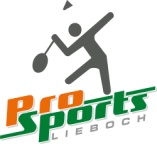 Badminton   Badminton ist eine Rückschlagsportart, die aus Asien (Indien) um 1860 nach Europa kam, wo es zunächst als skurrile Freizeitbeschäftigung auf dem Landsitz des Duke of Beaufort gespielt wurde. Der Name dieses Landsitzes 'House of Badminton' gab der Sportart ihren heutigen Namen. Seit 1992 ist Badminton olympische Disziplin.Es ist eine der schnellsten Racketsportarten, die sehr hohe Ansprüche an Reflexe, Grundschnelligkeit und Kondition stellt. Wo:    Sporthalle LiebochWann:Termin  Jug./ Erwachsene: 	Dienstag,   20:00 – 22:00    Termin  kids:			         Mittwoch,  16.30 – 19:00     Wer: Pauline Urban, Lehrwart    Kontaktaufnahme :     badminton@prosportslieboch.com